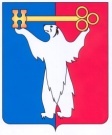 09.09.2021	    г. Норильск	          № 438О внесении изменений в постановление Администрации города Норильска                            от 18.07.2019 № 308	В соответствии с Порядком размещения нестационарных торговых объектов на территории муниципального образования город Норильск, утвержденным Решением Норильского городского Совета депутатов Красноярского края                              от 18.12.2018 № 11/5-233, учитывая разъяснения Управления Федеральной антимонопольной службы по Красноярскому краю от 03.06.2021 вх. № 150/2857, ПОСТАНОВЛЯЮ:1.  Внести в Порядок организации и проведения аукциона на право заключения договора на размещение нестационарных торговых объектов на территории муниципального образования город Норильск, утвержденный постановлением Администрации города Норильска от 18.07.2019 № 308 (далее - Порядок), следующие изменения:1.1. В пункте 4.1 Порядка слова «на официальном сайте торгов Российской Федерации в сети Интернет по адресу www.torgi.gov.ru (далее - официальный сайт торгов)» исключить.1.2. Первый абзац пункта 4.3 Порядка изложить в следующей редакции:«4.3. Организатор аукциона вправе принять решение о внесении изменений              в извещение об аукционе (за исключением изменения предмета аукциона) не позднее чем за пять дней до даты окончания подачи заявок на участие в аукционе.  В течение одного рабочего дня с даты принятия указанного решения такие изменения размещаются организатором аукциона на официальном сайте Администрации, а также публикуются в газете «Заполярная правда». При этом срок подачи заявок на участие в аукционе должен быть продлен организатором торгов таким образом, чтобы с даты размещения на официальном сайте Администрации изменений, внесенных в документацию об аукционе, до даты окончания срока подачи заявок на участие в аукционе он составлял не менее пятнадцати дней.».1.3. В подпункте 12 пункта 4.2, в пунктах 4.4, 5.1, 7.1, 8.5, 10.2, 10.5, 10.11, 10.12, 10.17 Порядка слова «и официальном сайте торгов» в соответствующих падежах исключить.2. Опубликовать настоящее постановление в газете «Заполярная правда»                    и разместить его на официальном сайте муниципального образования город Норильск.3. Настоящее постановление вступает в силу после его официального опубликования в газете «Заполярная правда». Глава города Норильска                                                                               Д.В. КарасевАДМИНИСТРАЦИЯ ГОРОДА НОРИЛЬСКАКРАСНОЯРСКОГО КРАЯПОСТАНОВЛЕНИЕ